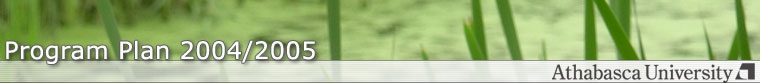 Program Requirements | Advising Services | 2004/2005 Program Plans | Glossary2-3 Year Business Diploma Holders
The program plans are intended to assist you in planning a program.  Please refer to the official regulations.

 Content: Sharron Cochrane
Last updated: February 09, 2005